Car Owner ASSIGNMENTWhat is the year, make, model, and color of the family vehicle you expect to be driving when you earn your Graduated Driver’s License?Year  ________ Make  ___________Model  ___________ Color _____________Where is the vehicle identification number of the family vehicle you expect to be driving when you earn your Graduated Driver’s License? What is the engine size of the family vehicle you expect to be driving when you earn your Graduated Driver’s License? _________________________________________How do you engage/disengage the “Child Protection” door lock system?  Which doors are these on the vehicle? _How many airbags and where are they located in your vehicle? Where is the indicator to let you know the system is functioning properly?How is this checked? How do you know the airbag system is malfunctioning?_Where is the hood release lever in the car? Where is the secondary latch/level located? Where is the emergency brake located? How is it activated and deactivated? Is the vehicle a manual or automatic transmission?    How many forward gears?What size tires are on the vehicle? What is the recommended air pressure (psi)? When is the recommended tire rotation period/interval? What is the recommended rotation pattern (draw a diagram)?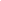 Where are the spare tire, scissor jack, and lug nut wrench on your vehicle? What type of spare tire?The name of your family car insurance company? Additional cost PER MONTH to add you (the student) to the policy?